	LETNÍ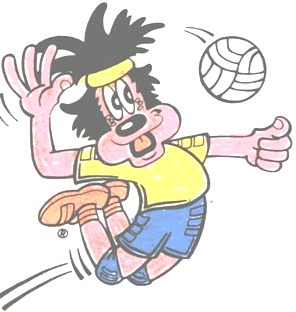 VOLEJBALOVÝ TÁBOR(určen pro začátečníky a mírně pokročilé)Trhové SvinyPátek  7. 7. 2023 – Středa  12. 7. 2023sPŘIHLÁŠKA ÚČASTNÍKAJméno a příjmení přihlášeného: Datum narození přihlášeného:Adresa: Telefon (rodiče):E-mail (rodiče):     4300,- Kč (5 nocí , ubytování s plnou penzí) Platbu  proveďte až po přidělení variabilního symbolu bezhotovostním převodem na účet 124 899 708 / 0300 .                                                            .................................................................................                                                                   Datum a jméno zákonného zástupce781, 560 0 Potvrzení o účasti nutné pro vyplacení příspěvku (zaměstnavatel, VZP) vystavíme na vyžádání.